Publicado en londres el 07/03/2017 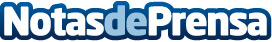 Marketingpublicidad en el EMEA Channel Partner Conference de Google en LondresMarketingpublicidad ha participado este año en el EMEA Channel Partner Conference de Google en Londres. Un foro de encuentro de las Agencias Partners Premier de Google en Europa, donde han tenido la oportunidad de conocer las tendencias de marketing digital para 2017, oportunidades de negocio y las nuevas tecnologías de Google. Este encuentro ha permitido a Marketingpublicidad contactar con otros partners, conocer sus enfoques de negocio, compartir ideas e inquietudesDatos de contacto:Marketing PublicidadNota de prensa publicada en: https://www.notasdeprensa.es/marketingpublicidad-en-el-emea-channel-partner Categorias: Telecomunicaciones Marketing E-Commerce http://www.notasdeprensa.es